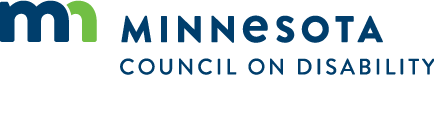 MCD ACCESS COMMITTEE MEETING NOTESMCD OFFICE121 E. 7th Place, Suite 107, St. Paul, MN 5510110:00 am to 11:00 am, Wednesday, August 15, 2018Call to OrderBrian Bonte, called the meeting to order at 10:10 am.Welcome & IntroductionsBrian Bonte welcomed the members those present included:Brian BonteAnnette TowesNate AalgaardLauren ThompsonKody Olson, staffMargot Imdieke Cross, staffDavid Fenley, staffShannon Hartwig, staffApproval of Agenda and MinutesA motion to approve the agenda presented by Annette Towes, the motion was seconded by Nate Aalgaard, and approved by consensus.Members of the group reported they did not receive a copy of the May 18, 2018 meeting minutes. Shannon will include a copy with the next meeting packet. The next meeting will be on October 17, 2018.Welcome and IntroductionsNate Aalgaard welcomed Brian Bonte as the newly appointed Committee Chair. Brian Bonte was appointed to the position in August by Council Chair Jim Thalhuber.The group would like to thank Nate Aalgaard for his years of service acting as former council chair.ADA Title III - Training Barrier Removal PresentationsStaff member David Fenley provided a brief recap of the items he is focused on. Information was provided on the current trainings. Training sessions have slowed down overall for the summer months, but calls, contacts information and referral have steadily increased.ADA Title III Consumer TrainingMargot provided a brief review of the ADA Title III Consumer Training event that will be held on September 22 in Duluth, she will give a report at the October meeting.Stadium UpdateMargot reported on the Target Center update, they would like to continue access meetings quarterly. USBANK Stadium still has some outstanding issues and the Soccer stadium is still in the construction phase. Margot is trying to organize a soccer stadium accessibility advisory committee meeting to take place as soon as the site can be toured.DNR Parks ProjectKody Olson provided the group with an update on the Parks For All Project and the state parks that were scheduled to be reviewed for possible predesign for access improvements. William O’Brien State Park and Fort Snelling State Park are at the top of the list for predesign work. Kody and Margot will go to Whitewater State Park to conduct an access review. Margot also updated the committee on the activities of the Park & Trails Legacy Advisory Committee and the regional events.Local IssuesNate and Lauren discussed the access of the local McDonalds in their respective areas. The group will continue to monitor the item. Previously Ted Stamp reported the same issues with the newly remodeled business in his area. David Fenley will research the issue to gain more insight on the item.AdjournmentThe meeting was adjourned at 10:57 am.